HOW TO CLAIM YOUR CREDITSCME CREDITSThe University of Pittsburgh School of Medicine designates this live activity for a maximum of 9.25 AMA PRA Category 1 Credits™.  Other health care professionals will receive a certificate of attendance confirming the number of contact hours commensurate with the extent of their participation in this activity.Complete before February 8, 2023How to receive your credit and certificateGo to http://cce.upmc.com/code*Login to your account. * If you are a new user, create an account.Submit attendance code YUXQAB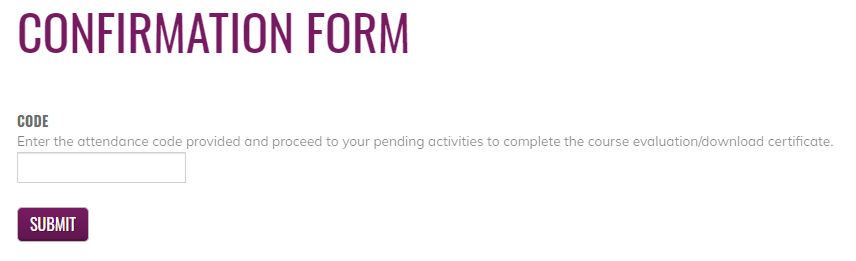 Go to My Account, My Activities, Choose Pending Activities.Click on the course title to complete the course evaluation. 
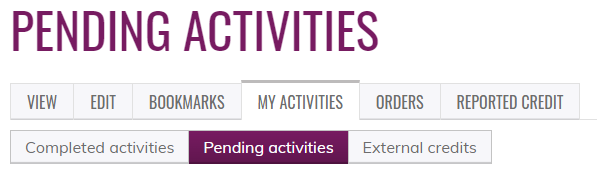 Certificates will be available to download and stored for future reference.